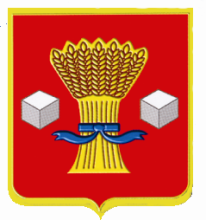          АдминистрацияСветлоярского муниципального района Волгоградской областиПОСТАНОВЛЕНИЕот 17.01.2017                         № 51О внесении изменений в постановление администрации Светлоярского муниципального района Волгоградской области  от 17.05.2016 №717/1 «Об утверждении Положения о порядке осуществления муниципального жилищного контроля на территории Светлоярского городского поселения Светлоярского муниципального района Волгоградской области» В целях реализации полномочий органов местного самоуправления по осуществлению муниципального жилищного контроля в соответствии с пунктом 9 части 1 статьи 14 Жилищного кодекса Российской Федерации, руководствуясь статьей 20 Жилищного кодекса Российской Федерации, Федеральным законом от 26.12.2008 № 294-ФЗ "О защите прав юридических лиц и индивидуальных предпринимателей при осуществлении государственного контроля (надзора) и муниципального контроля", Законом Волгоградской области от 22.02.2013             № 19-ОД "О муниципальном жилищном контроле", Уставом Светлоярского городского поселения, Уставом Светлоярского муниципального района, в связи с изменением кадрового состава, постановляю:Внести в постановление администрации Светлоярского муниципального района Волгоградской области от 17.05.2016 №717/1 «Об утверждении Положения о порядке осуществления муниципального жилищного контроля на территории Светлоярского городского поселения Светлоярского муниципального района Волгоградской области» следующие изменения: 	1.1. Пункт 2 изложить в следующей редакции:«2. Назначить муниципальными жилищными инспекторами на территории Светлоярского городского поселения Светлоярского муниципального района Волгоградской области:	         -   Уйменова Евгения Владимировича – заместителя главы Светлоярского муниципального района;- Субботину Ольгу Викторовну – заместителя начальника отдела экономики, развития предпринимательства и защиты прав потребителей администрации Светлоярского муниципального района;	- Кропотину Ольгу Владимировну –  главного специалиста  отдела архитектуры, строительства и ЖКХ администрации Светлоярского муниципального района».	1.2. В приложении 2 к постановлению администрации Светлоярского муниципального района Волгоградской области от 17.05.2016 №717/1 «Об утверждении Положения о порядке осуществления муниципального жилищного контроля на территории Светлоярского городского поселения Светлоярского муниципального района Волгоградской области»:	- исключить из состава комиссии по муниципальному жилищному контролю на территории Светлоярского городского поселения Светлоярского муниципального района:	- С.Н.Тенеряднову – заместителя главы администрации Светлоярского муниципального района, председателя комиссии;	- Е.В.Уйменова – начальника отдела архитектуры, строительства и ЖКХ администрации Светлоярского муниципального района, заместителя председателя комиссии;	- включить в состав комиссии по муниципальному жилищному контролю на территории Светлоярского городского поселения Светлоярского муниципального района:	- Ю.Н.Ускова – заместителя главы Светлоярского муниципального района, председателя комиссии;	- Е.В.Уйменова – заместителя главы Светлоярского муниципального района, заместителя председателя комиссии.2. Считать данное постановление неотъемлемой частью постановления администрации Светлоярского муниципального района Волгоградской области от 17.05.2016 №717/1 «Об утверждении Положения о порядке осуществления муниципального жилищного контроля на территории Светлоярского городского поселения Светлоярского муниципального района Волгоградской области».3. Отделу по муниципальной службе, общим и кадровым вопросам администрации Светлоярского муниципального района Волгоградской области (Иванова Н.В.) направить данное постановление для опубликования в районной газете «Восход» и разместить настоящее постановление в сети «Интернет» на официальном сайте Светлоярского муниципального района Волгоградской области.4. Контроль над исполнением настоящего постановления возложить на заместителя главы Светлоярского муниципального района Ю.Н.Ускова.Глава муниципального района                                                                Б.Б.КоротковИсп. Кропотина О.В.